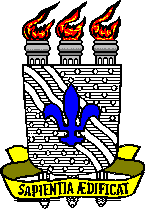 Ministério da Educação Universidade Federal da Paraíba Pró-Reitoria Administrativa Coordenação de AdministraçãoCRONOGRAMA DAS ATIVIDADES A SEREM EXECUTADASJoão Pessoa,          /       / 2022ATIVIDADES A SEREM REALIZADAS________________________		____________________________	Assinatura do Proposto			Assinatura do CoordenadorNome do Programa de Pós-Graduação:Nome do Programa de Pós-Graduação:Telefone: E-mail:Titulo/descrição da Pesquisa/missão:Nome do Proposto:Nome do Coordenador:DATA/HORÁRIOSLOCALDESCRIÇÃO